23 Джеоргуыбайы мæй сабитæ æвдыстой Джеоргуыбайы бæрæгбонСабитæ радыгай дзыртой æмдзавгæтæ, æмбисæндтæ. Дыууæ лæппуйæ та ахъадзысты сценкæйы «Сырдоны хъуг». Сывæлæттæ зарыдсты зарджытæ, ссардтой сæ зæдты æма дауджыты нæмттæ. Кæронмæ куы рхæццæ сæ бæрæгбон, уæд скуывтой Джеоргуыбайы номыл: Хацырты Ибрагим, Занджиаты Рустам æмæ Лазарты Урызмаг. Бæрæгбоны рæстæ сабитæ рацыдысты амонджынæй æмæ худгæйæ хъазгæйæ æрбæдтысты фынгтыл минас кæнынмæ.«æртæ чъирийы, кусартМах Дзуары бон кæнæмСыгъдæг зæрдæйæ кувæмÆххус кæнæд лæгæн».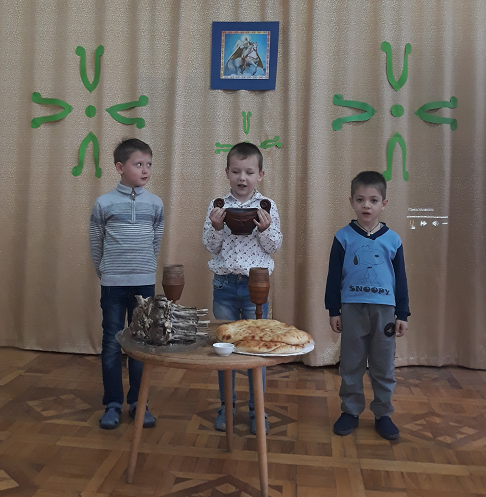 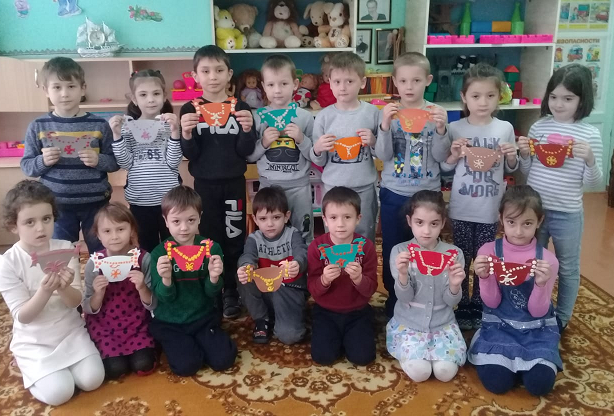 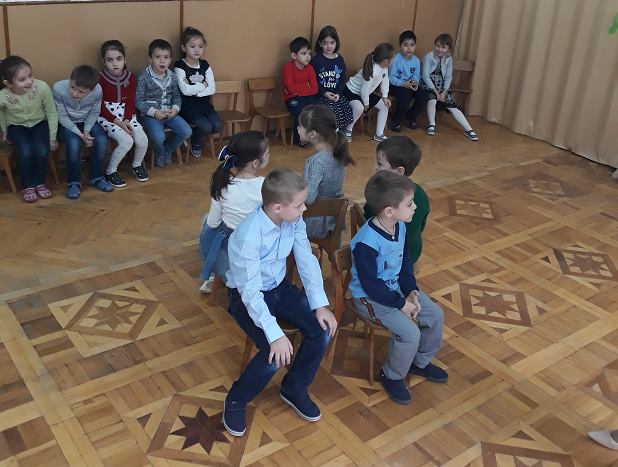 